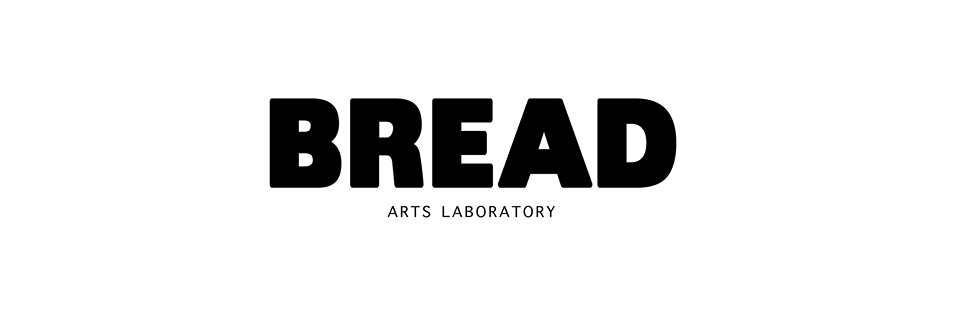 PROPOSAL FORMThank you for getting involved with BREAD Arts Laboratory and your local community.Please fill out this form using Arial font, at size 11 so your proposal can be considered. Images used in support of your application must be high quality JPEG file types (above 300 dpi). We are currently looking for events, workshops, exhibitions and volunteers. Name:Phone number:Email: First, tell us a bit about yourself. (200 words max)What kind of event are you interested in creating with us? (delete as appropriate)Exhibition / Workshop / Conversation / Music / Spoken Word / Social Event / Comedy / Film / Other If ‘Other’, specify here.Here is your chance to give us a more detailed proposal for your event. Will it be a two-week long exhibition, or a one-night event? What is exciting or important about your event?(500 words max)Will work be for sale? Will it be a ticketed event? (100 words max)Please send up to five images of the proposed work, or of previous work, along with your completed proposal form to blake@freshayr.co.ukProvide links to relevant websites or social media accounts here:We’re looking forward to your proposal. Thank you!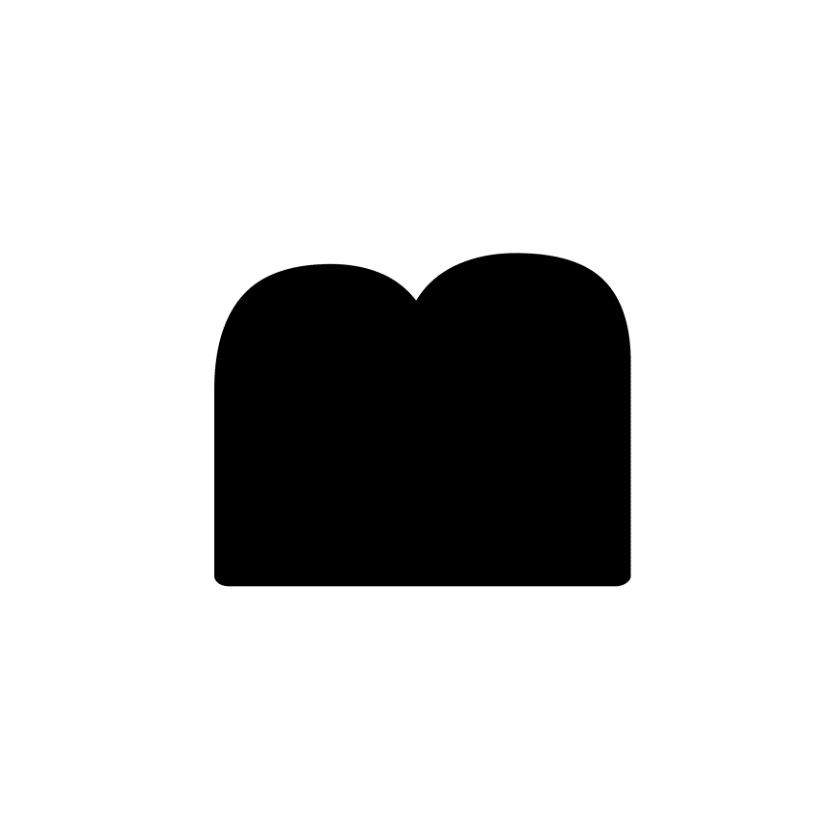 